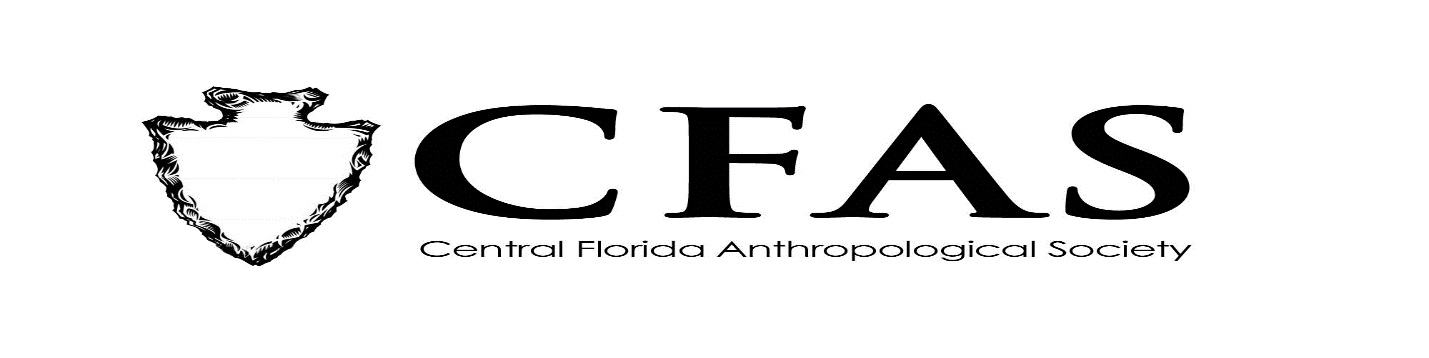 AgendaGeneral MeetingOctober 19, 2020WelcomeMeeting Convenes via ZoomOfficer Reports:President (Deborah L. Bauer) – FAS Quarterly Board Report from AugustVice President  (Edward González-Tennant)Secretary (Susan Harrington)Media Relations Liaison (Richard J. Ott)Old BusinessNew Business2020-2021 Guest Lecture Series Speaker:  Dr. Lee Newsom – “Gourds, Mastodons, and Florida Indians: Insights into the Origins and Evolution of an Indigenous Paleoethnobotany"”General Announcements:-November 2020 Speaker: Guest Speaker: Ms. Becky O’Sullivan, Florida Public Archaeology 					        Network – West Central OfficeTitle: “Towards Zion: In Search of Tampa’s earliest African American Cemeteries”  VIA ZOOM – Advanced Registration is Required